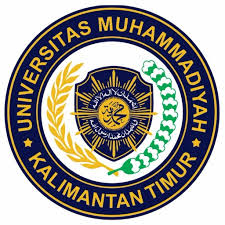 PEMERIKSAAN KESADARAN DENGAN GLASGLOW SCALE COMA (GCS)PEMERIKSAAN KESADARAN DENGAN GLASGLOW SCALE COMA (GCS)PEMERIKSAAN KESADARAN DENGAN GLASGLOW SCALE COMA (GCS)PEMERIKSAAN KESADARAN DENGAN GLASGLOW SCALE COMA (GCS)PEMERIKSAAN KESADARAN DENGAN GLASGLOW SCALE COMA (GCS)Prosedur LaboratoriumKeperawatan Gawat DaruratPengertianPengertianPemeriksaan kesadaran yang dilakukan dengan memberikan penilaian pada mata, verbal dan motorik.Pemeriksaan kesadaran yang dilakukan dengan memberikan penilaian pada mata, verbal dan motorik.Pemeriksaan kesadaran yang dilakukan dengan memberikan penilaian pada mata, verbal dan motorik.Pemeriksaan kesadaran yang dilakukan dengan memberikan penilaian pada mata, verbal dan motorik.TujuanTujuanMengetahui tingkat kesadaran pasien secara kuantitatif Mengetahui tingkat kesadaran pasien secara kuantitatif Mengetahui tingkat kesadaran pasien secara kuantitatif Mengetahui tingkat kesadaran pasien secara kuantitatif Luas Lingkup Prosedur dan PenggunaannyaLuas Lingkup Prosedur dan PenggunaannyaTindakan ini dilakukan pada pasien yang diindikasikan mengalami penurunan kesadaran Prosedur ini dilakukan oleh mahasiswa pada saat praktik di laboratorium maupun klinik.Tindakan ini dilakukan pada pasien yang diindikasikan mengalami penurunan kesadaran Prosedur ini dilakukan oleh mahasiswa pada saat praktik di laboratorium maupun klinik.Tindakan ini dilakukan pada pasien yang diindikasikan mengalami penurunan kesadaran Prosedur ini dilakukan oleh mahasiswa pada saat praktik di laboratorium maupun klinik.Tindakan ini dilakukan pada pasien yang diindikasikan mengalami penurunan kesadaran Prosedur ini dilakukan oleh mahasiswa pada saat praktik di laboratorium maupun klinik.ProsedurProsedurPersiapan AlatMasker Handscoon Emergensi troliBed rail Persiapan PasienMemberikan salam kepada pasien, siapa nama pasien dan memperkenalkan diri.Menjelaskan kepada keluarga tujuan dan prosedur yang akan dilakukanPelaksanaanCuci tanganPerawat menggunakan masker dan handscoonMembaca ’Bismillahirrahmanirrahim’ dan Siapkan klienMenidurkan dan mengatur posisi pasien sesuai kondisi, di atas emergensi troli Pasang bed rail untuk menghindari cideraMenilai kesadaran pasien dengan cara : Perawat melanjutkan tindakan yang lainnya dan/atau dilanjutkan oleh perwat lainnya.Melepas handsconPerawat cuci tanganMenuliskan hasil penilaian GCS . Persiapan AlatMasker Handscoon Emergensi troliBed rail Persiapan PasienMemberikan salam kepada pasien, siapa nama pasien dan memperkenalkan diri.Menjelaskan kepada keluarga tujuan dan prosedur yang akan dilakukanPelaksanaanCuci tanganPerawat menggunakan masker dan handscoonMembaca ’Bismillahirrahmanirrahim’ dan Siapkan klienMenidurkan dan mengatur posisi pasien sesuai kondisi, di atas emergensi troli Pasang bed rail untuk menghindari cideraMenilai kesadaran pasien dengan cara : Perawat melanjutkan tindakan yang lainnya dan/atau dilanjutkan oleh perwat lainnya.Melepas handsconPerawat cuci tanganMenuliskan hasil penilaian GCS . Persiapan AlatMasker Handscoon Emergensi troliBed rail Persiapan PasienMemberikan salam kepada pasien, siapa nama pasien dan memperkenalkan diri.Menjelaskan kepada keluarga tujuan dan prosedur yang akan dilakukanPelaksanaanCuci tanganPerawat menggunakan masker dan handscoonMembaca ’Bismillahirrahmanirrahim’ dan Siapkan klienMenidurkan dan mengatur posisi pasien sesuai kondisi, di atas emergensi troli Pasang bed rail untuk menghindari cideraMenilai kesadaran pasien dengan cara : Perawat melanjutkan tindakan yang lainnya dan/atau dilanjutkan oleh perwat lainnya.Melepas handsconPerawat cuci tanganMenuliskan hasil penilaian GCS . Persiapan AlatMasker Handscoon Emergensi troliBed rail Persiapan PasienMemberikan salam kepada pasien, siapa nama pasien dan memperkenalkan diri.Menjelaskan kepada keluarga tujuan dan prosedur yang akan dilakukanPelaksanaanCuci tanganPerawat menggunakan masker dan handscoonMembaca ’Bismillahirrahmanirrahim’ dan Siapkan klienMenidurkan dan mengatur posisi pasien sesuai kondisi, di atas emergensi troli Pasang bed rail untuk menghindari cideraMenilai kesadaran pasien dengan cara : Perawat melanjutkan tindakan yang lainnya dan/atau dilanjutkan oleh perwat lainnya.Melepas handsconPerawat cuci tanganMenuliskan hasil penilaian GCS . ReferensiReferensiBrain trauma fondation, american association of neurological of surgeon, congress of neurological of surgeon, neurotrauma dan critical care. 2007. Guidelines for the management of severe traumatic brain injury 3rd edition. Journal of neurotrauma.Emergency Nurses Association. 2010. Sheehy’s Emergency Nursing: principles and practice, sixth edition. Mosby Elsevier.Ontario Neurotrauma Foundation. 2012. Guidelines for Mild Traumatic Brain Injury and Persistent Symptoms. Foundation ontarienne de neurotraumatologieTeasdale G, Maas A, Lecky F, Manley G, Stochetti E, Murray G. 2014. The glasgow coma scale at 40 years:standing of test the time. The lancet neurology. 13;844-845. Brain trauma fondation, american association of neurological of surgeon, congress of neurological of surgeon, neurotrauma dan critical care. 2007. Guidelines for the management of severe traumatic brain injury 3rd edition. Journal of neurotrauma.Emergency Nurses Association. 2010. Sheehy’s Emergency Nursing: principles and practice, sixth edition. Mosby Elsevier.Ontario Neurotrauma Foundation. 2012. Guidelines for Mild Traumatic Brain Injury and Persistent Symptoms. Foundation ontarienne de neurotraumatologieTeasdale G, Maas A, Lecky F, Manley G, Stochetti E, Murray G. 2014. The glasgow coma scale at 40 years:standing of test the time. The lancet neurology. 13;844-845. Brain trauma fondation, american association of neurological of surgeon, congress of neurological of surgeon, neurotrauma dan critical care. 2007. Guidelines for the management of severe traumatic brain injury 3rd edition. Journal of neurotrauma.Emergency Nurses Association. 2010. Sheehy’s Emergency Nursing: principles and practice, sixth edition. Mosby Elsevier.Ontario Neurotrauma Foundation. 2012. Guidelines for Mild Traumatic Brain Injury and Persistent Symptoms. Foundation ontarienne de neurotraumatologieTeasdale G, Maas A, Lecky F, Manley G, Stochetti E, Murray G. 2014. The glasgow coma scale at 40 years:standing of test the time. The lancet neurology. 13;844-845. Brain trauma fondation, american association of neurological of surgeon, congress of neurological of surgeon, neurotrauma dan critical care. 2007. Guidelines for the management of severe traumatic brain injury 3rd edition. Journal of neurotrauma.Emergency Nurses Association. 2010. Sheehy’s Emergency Nursing: principles and practice, sixth edition. Mosby Elsevier.Ontario Neurotrauma Foundation. 2012. Guidelines for Mild Traumatic Brain Injury and Persistent Symptoms. Foundation ontarienne de neurotraumatologieTeasdale G, Maas A, Lecky F, Manley G, Stochetti E, Murray G. 2014. The glasgow coma scale at 40 years:standing of test the time. The lancet neurology. 13;844-845. 